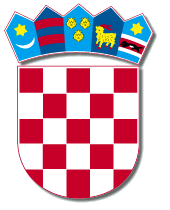  REPUBLIKA HRVATSKA                                                                                                         VARAŽDINSKA ŽUPANIJA                                                                   OPĆINA MARTIJANEC    OPĆINSKO VIJEĆEKLASA: 400-08/18-01/9URBROJ: 2186/19-01-18-1Martijanec, 30.11.2018. Na temelju članka 35. Zakona o lokalnoj i područnoj (regionalnoj) samoupravi (Narodne novine, br. 33/01, 60/01, 129/05, 109/07, 125/08, 36/09, 150/11, 144/12, 19/13, 137/15, 123/17), članka 65. stavka 4. Zakona o šumama (Narodne novine, br. 68/19), članka 31. Statuta Općine Martijanec (Službeni vjesnik Varaždinske županije br. 10/13, 24/13 i 18/18), Općinsko vijeće Općine Martijanec na 12. sjednici održanoj dana 30. studenog 2018. godine, donosi PROGRAMutroška šumskog doprinosa za 2019. godinuČlanak 1.Ovim Programom utvrđuje se namjensko trošenje sredstava šumskog doprinosa za 2019. godinu kojeg pravne i fizičke osobe, osim malih šumoposjednika, koje obavljaju prodaju proizvoda iskorištavanja šuma (drvni sortimenti) u visini od 5% u odnosu na prodajnu cijenu proizvoda na panju, a koji je prihod Proračuna Općine Martijanec. Članak 2.Prihod sredstava šumskog doprinosa za 2019. godinu planiran u visini 50.000,00 kuna, utrošit će se u svrhu izgradnje komunalne infrastrukture, a prema Programu građenja komunalne infrastrukture na području Općine Martijanec u 2019. godini za modernizaciju NC Slanje – Stari vrh, II. faza, a u skladu s namjenom utvrđenom člankom 69. stavkom 3. Zakona o šumama (Narodne novine, br. 68/18). Ukoliko planirana sredstva ne budu ostvarena u navedenom iznosu, naknadnim će se izmjenama i dopunama odgovarajuće uskladiti sadržaj ovog Programa. Članak 3.Ovaj Program objavit će se u Službenom vjesniku Varaždinske županije, a stupa na snagu 1. siječnja 2019. godine.               PREDSJEDNIK           OPĆINSKOG VIJEĆA               Dubravko Besek